☆★はじめに★☆  初めまして、今年度ＫＳＳＮの会報の制作を担当します、近畿大学の笠浪です。 今年度の会報は読みやすいと読みたくなるをテーマにして、発行しようと考えております。 意見などありましたら、直接でなくてもいいのでアドバイスをよろしくお願いします。 ＫＳＳＮ書記 　笠浪里沙目次 １、 幹事紹介 ２、 今年度コンセプト ３、 今後の予定 ４、 関西学生星のネットワーク事務局所在地 ５、 今月の一言 ６、 次号予告１、幹事紹介  第18代KSSN幹事の紹介です。今年度は7人の個性豊かなメンバーで運営しております。 ネット会や観望会など、見かけたらいつでもどこでも声をかけてくださいね。 ご存じの方も多いとは思いますが、この機会に紹介していきます。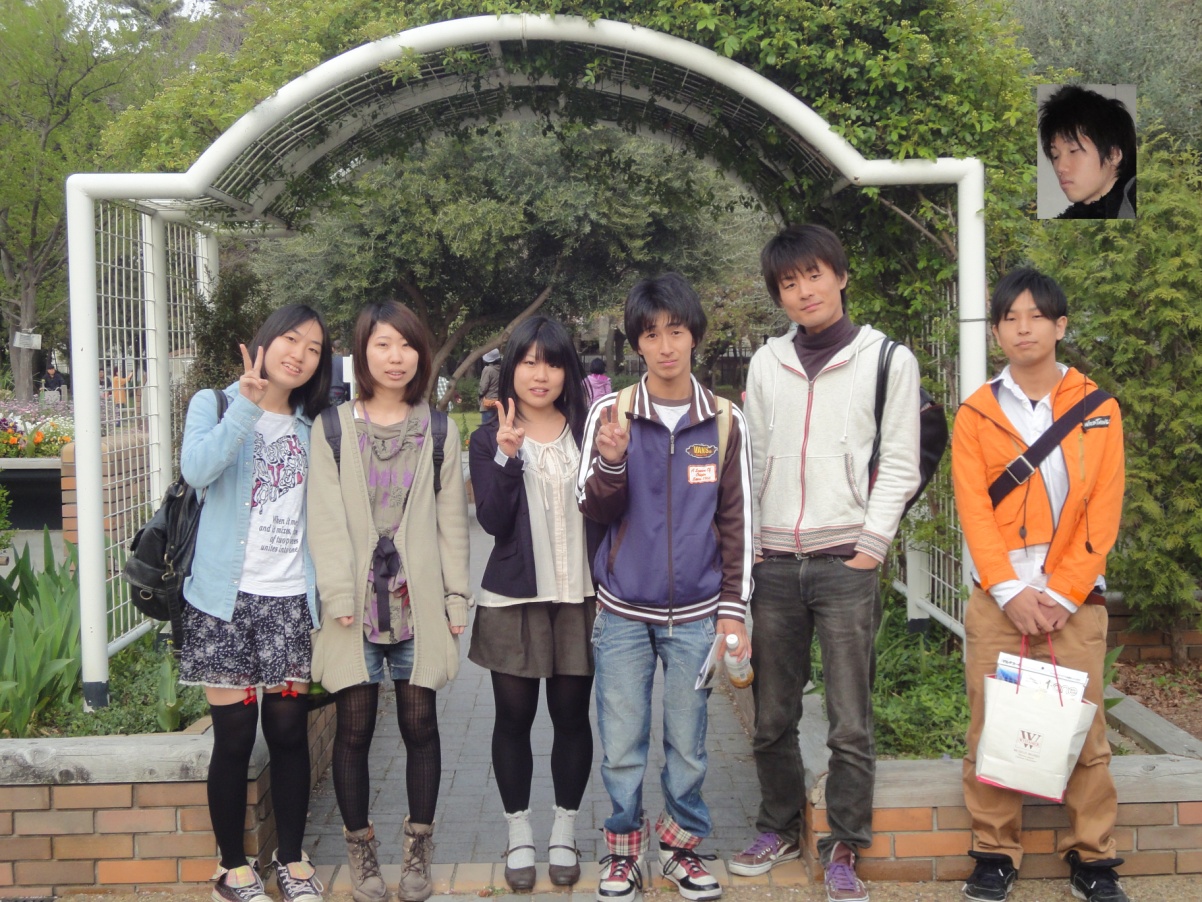 （左から渡邊・笠浪・榧野・谷本・鈴木・谷口　　右上…藤原）事務局長名前　谷本龍治あだ名　あるけど秘密だよんっ大学　近畿大学主な仕事　局長星座　水瓶座好きなこと　妄想副局長名前　藤原正和あだ名　特になし大学　大阪市立大学主な仕事　局長の補佐・代理・メーリス管理・司会星座　牡羊座好きなこと　楽しいこと会計名前　榧野茜あだ名　あかねん大学　奈良女子大学主な仕事　行事における会計業務、口座の管理星座　うお座好きなこと　食べること、寝ること、星を見ること！企画名前　谷口裕之あだ名　ぐっさん大学　甲南大学主な仕事　他の幹事の補佐兼雑務星座　かに座好きなこと　ウィンドウショッピング渉外名前　鈴木康太あだ名　こーちゃん大学　近畿大学　主な仕事　他団体・他大学との交流星座　さそり座好きなこと　メシエ天体の撮影・朝に飲む野菜ジュース広報名前　渡邊瑛恵あだ名　アッキー、わっきー、ぬべぬべなど多種多様大学　兵庫県立大学主な仕事　広報です。一番主なのはビラ作りかと…あとは雑務？星座　双子座好きなこと　読書、ゲーム、アニメ、（オタクじゃありません。）書記名前　笠浪里沙あだ名　なみさん大学　近畿大学主な仕事　会報作り・議事録星座　おとめ座好きなこと　立体物作り（木とか粘土とかで）２、今年度のコンセプトコンセプトは、挑戦ですかね。いままでの風習とか、固定観念に縛られない団体にしたいです。３、今後の予定６月５日…KSSN新入生歓迎会７月…神戸大学プラネタリウム交流会　　　 七夕のゆうべin四天王寺８月…夏のネット会１０月…秋のネット会１２月…冬の陣KSSN主催２０１２年２月…KSSN総会（近畿大学にて）　　　　　　　　次年度への引き継ぎ・近大プラネ上映会３月…春の合同観望会４、関西学生星のネットワーク事務局所在地近畿大学クラブセンター内天文研究会部室  近鉄大阪線・長瀬駅からの経路（長瀬駅からクラブセンターまで徒歩20分はかかります。）近畿大学文化会天文研究会の部室が事務局となります。 一度見てみたいと思っている方は、近畿大学の天文研究会の人とコンタクトを取ってみてください。６、次号予告 次号は新入生歓迎会などの記事をUPする予定です。KSSNのホームページも是非チェックしてみてください！ KSSNホームページ http://kssn.web.fc2.com/ では、また次号でお会いしましょう。ＫＳＳＮ会報 平成23年度第１号発行 関西学生星のネットワーク事務局  事務局長 谷本龍治編集 笠浪里沙(関西学生星のネットワーク書記) 発行日 平成23年　5月30日 